Publicado en Madrid el 01/06/2023 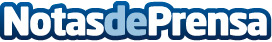 Skiller Academy abre una nueva unidad de negocio para empresas, "Tailor-Made Professionals, Ready to Go!"Skiller Academy decide dar un paso más allá y abre una nueva unidad de negocio específica para empresas y su adaptación al cambio tecnológico y la transformación digitalDatos de contacto:Fabiana Ruizhttps://skiller.education/652947262Nota de prensa publicada en: https://www.notasdeprensa.es/skiller-academy-abre-una-nueva-unidad-de_1 Categorias: Nacional Educación Marketing Madrid Recursos humanos Otros Servicios Cursos Innovación Tecnológica Digital http://www.notasdeprensa.es